	                                                             ПРОЕКТ                       
                      В соответствии с Законом Чувашской Республики от 29 марта 2022 г. № 29  «О преобразовании муниципальных образований Шемуршинского района Чувашской Республики и о внесении изменений в Закон Чувашской Республики «Об установлении границ муниципальных образований Чувашской Республики и наделении их статусом городского, сельского поселения, муниципального района и городского округа», в связи с вступлением в должность главы Шемуршинского муниципального округа Чувашской Республики с 20 декабря 2022 года,Собрание депутатов Шемуршинского муниципального округаЧувашской Республики решило:           1. Прекратить 20 декабря 2022 года полномочия главы Шемуршинского района Чувашской Республики Ермолаева Юрия Федоровича.           2. Настоящее решение вступает в силу после его официального опубликования в периодическом печатном издании «Вести Шемуршинского муниципального  района» и подлежит размещению на официальном сайте Шемуршинского муниципального округа Чувашской Республики в информационно-телекоммуникационной сети «Интернет».ЧЁВАШ РЕСПУБЛИКИШЁМЁРШЁ МУНИЦИПАЛЛĂ ОКРУГЕ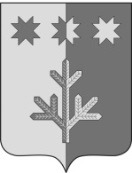 ЧУВАШСКАЯ РЕСПУБЛИКАШЕМУРШИНСКИЙМУНИЦИПАЛЬНЫЙ ОКРУГШЁМЁРШЁ МУНИЦИПАЛЛĂ ОКРУГĔН ДЕПУТАТСЕН ПУХĂВĚЙЫШĂНУ«___»__________2022 г.     №____Шёмёршё ял.СОБРАНИЕ ДЕПУТАТОВШЕМУРШИНСКОГОМУНИЦИПАЛЬНОГО ОКРУГАРЕШЕНИЕ «20» декабря  2022 г. № 6.1село ШемуршаО прекращении полномочий главы Шемуршинского района Чувашской Республики Ермолаева Ю.Ф.Председатель Собрания депутатов
Шемуршинского муниципального
округа Чувашской РеспубликиЮ.Ф. ЕрмолаевГлава Шемуршинского муниципального округа Чувашской РеспубликиА.В. Чамеев